Sample Assessment Tasks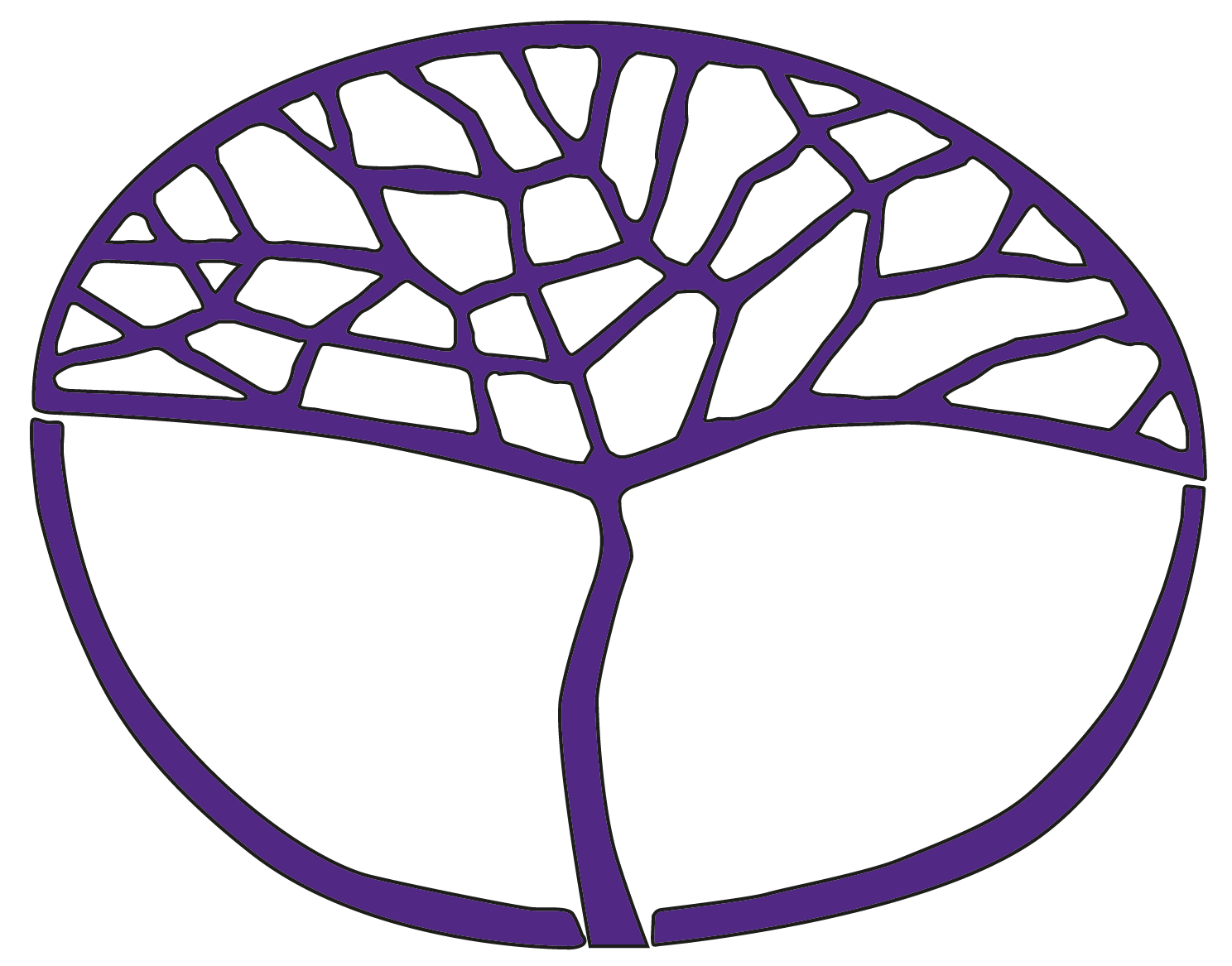 DramaATAR Year 12Acknowledgement of CountryKaya. The School Curriculum and Standards Authority (the SCSA) acknowledges that our offices are on Whadjuk Noongar boodjar and that we deliver our services on the country of many traditional custodians and language groups throughout Western Australia. The SCSA acknowledges the traditional custodians throughout Western Australia and their continuing connection to land, waters and community. We offer our respect to Elders past and present.Copyright© School Curriculum and Standards Authority, 2015This document – apart from any third party copyright material contained in it – may be freely copied, or communicated on an intranet, for non-commercial purposes in educational institutions, provided that the School Curriculum and Standards Authority (the Authority) is acknowledged as the copyright owner, and that the Authority’s moral rights are not infringed.Copying or communication for any other purpose can be done only within the terms of the Copyright Act 1968 or with prior written permission of the Authority. Copying or communication of any third party copyright material can be done only within the terms of the Copyright Act 1968 or with permission of the copyright owners.Any content in this document that has been derived from the Australian Curriculum may be used under the terms of the Creative Commons Attribution 4.0 International licence.DisclaimerAny resources such as texts, websites and so on that may be referred to in this document are provided as examples of resources that teachers can use to support their learning programs. Their inclusion does not imply that they are mandatory or that they are the only resources relevant to the course.Sample assessment taskDrama – ATAR Year 12Task 1 – Unit 3Assessment type: Performance/ProductionConditionsPeriod allowed for completion of the task: three weeksTask weighting10% of the school mark for this pair of units__________________________________________________________________________________Scripted scene in a site-specific space.	(22 marks)Working in small groups you will select a scene from the text ‘Jump for Jordan’ by Donna Abela. You will participate in the exploration of site-specific spaces and consider performer and audience interaction. You will demonstrate your director’s vision which informs rehearsal and performance.Formative Assessment Process:Once your scene is selected and your roles have been allocated you are to document the development of your characterisation process using the approach of David Mamet. This needs to be presented at your performance.As a group, once you have decided on your director’s vision, you are to select a site-specific space for your performance from around the school. In selecting the site-specific space, consider the element of drama, space, as well as the performer/audience interaction.You need to block your scene, rehearse and apply any design choices as needed.Summative Assessment:voice	(6 marks)movement	(6 marks)character	(5 marks)use of site-specific space (group mark) 	(5 marks)Marking key for sample assessment task 1 – Unit 3Voice MovementCharacter	Use of site-specific space (group mark)Sample assessment taskDrama – ATAR Year 12Task 2 – Unit 3Assessment type: ResponseConditionsTime for the task: 50 minutesTask weighting:	10% of the school mark for this pair of units__________________________________________________________________________________Extended answer question completed under timed conditions in class.	(13 marks)You will complete an Extended Answer which is formatted to reflect the Written Examination Requirements for Drama ATAR Year 12.As a designer (Costume/ Lighting/Set/Sound), you are focusing form and style and cultural context.Nominate design role: _________________________Outline the form and style of your set text. 	(3 marks)Explain how you will support the form and style through the application of your design choices of your set text.	(5 marks)Discuss how you will highlight the cultural context in a key scene or section of your set text.	(5 marks)Marking key for sample assessment task 2 – Unit 3Outline the form and style of your set text.Explain how you will support the form and style through the application of your design choices of your set text.Discuss how you will highlight the cultural context in a key scene or section of your set text.DescriptionMarksEffectively and creatively integrates voice to maximise dramatic meaning and audience impact.6Effectively and creatively applies voice for dramatic meaning and audience impact.5Effectively and with some creativity uses voice for dramatic meaning and audience impact.4Uses voice for dramatic meaning and audience impact.3Uses voice for some dramatic meaning and audience impact.2Uses voice with minimal dramatic meaning and/or audience impact.1/6DescriptionMarksEffectively and creatively integrates movement to maximise dramatic meaning and audience impact. 6Effectively and creatively applies movement for dramatic meaning and audience impact.5Effectively and with some creativity uses movement for dramatic meaning and audience impact.4Uses movement for dramatic meaning and audience impact.3Uses movement for some dramatic meaning and audience impact.2Uses movement with minimal dramatic meaning and/or audience impact.1/6DescriptionMarksPerforms a creative and highly credible character. 5Performs a highly credible character.4Performs a credible character.3Performs a mostly clear character.2Performs a superficial character.1/5DescriptionMarksDemonstrates a creative and effective adaption of a site-specific space for the performance.5Demonstrates effective adaption of a site-specific space for the performance.4Demonstrates some effectiveness in adapting a site-specific space for the performance.3Demonstrates limited use of a site-specific space for the performance.2Demonstrates minimal attempt at using a site-specific space for the performance.1/5Total/22DescriptionMarksOutlines in detail the form and style.3Provides some relevant points about the form and style.2Makes superficial comment/s.1/3DescriptionMarksExplains insightfully and in detail how they will support the form and style through the application of design choices.5Explains in detail how they will support the form and style through the application of design choices.4Outlines how they will support the form and style through the application of design choices.3Provides some points about form and style and/or the application of design choices.2Makes superficial comment/s.1/5DescriptionMarksDiscusses with appropriate detail how they will highlight the cultural context in a key scene or section.5Discusses with some detail how they will highlight the cultural context in a key scene or section4Outlines how they will highlight the cultural context in a key scene or section3Provides some points in relation to cultural context.2Makes superficial comment/s.1/5Total/13